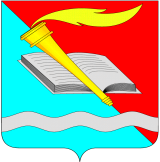 АДМИНИСТРАЦИЯ ФУРМАНОВСКОГО МУНИЦИПАЛЬНОГО РАЙОНА ПОСТАНОВЛЕНИЕ от ____________2014   		                                                                       №__________г. Фурманов Об утверждении муниципальной программы Фурмановского муниципального  района «Развитие малого и среднего предпринимательства в Фурмановском муниципальном районе»(в ред. постановлений от 23.01.2015 №42, от 30.12.2015 №848, от 07.09.2016 №720, от 09.01.2017 № 4, от 31.01.2017 № 92, от 24.03.2017 №303, от 05.05.2017 №510, от 06.07.2017 №813, от 28.07.2017 №903, от 25.01.2018 №55, от 16.04.2018 №274, от 27.04.2018 №317, от 11.07.2018 №580, от 07.08.2018 №647, от 12.09.2018 №734, от 05.10.2018 №808, от 29.01.2019 №63, от 11.06.2019 №455, от 30.08.2019 №706, от 01.10.2019 №782, от 16.10.2019 №829-1, от 04.12.2019 №977, от 04.03.2020 №190, от 11.08.2020 №590, от 01.02.2021 №44, от 28.06.2021 №420, от 18.10.2021 №720, от 31.01.2022 №100, от 07.07.2022 №676)В соответствии со статьей 179 Бюджетного кодекса Российской Федерации, постановлением администрации Фурмановского муниципального района от 04.09.2013 № 723 «Об утверждении Порядка разработки, реализации и оценки эффективности муниципальных программ Фурмановского муниципального района», в целях создания условий для повышения предпринимательской активности и развития малого и среднего предпринимательства в Фурмановском муниципальном районе администрация Фурмановского муниципального района                   п о с т а н о в л я е т:1. Утвердить муниципальную программу Фурмановского муниципального района «Развитие малого и среднего предпринимательства в Фурмановском муниципальном районе» (приложение 1).2. Отменить постановление администрации Фурмановского муниципального района от 01.10.2013 № 785 «Об утверждении муниципальной программы «Развитие малого и среднего предпринимательства в Фурмановском муниципальном районе на 2014-2016 годы».3. Опубликовать постановление в официальном издании «Вестник администрации Фурмановского муниципального района и Совета Фурмановского муниципального района» и разместить на официальном сайте Фурмановского муниципального района.4. Контроль за исполнением постановления возложить на первого заместителя главы администрации Фурмановского муниципального района О.В. Правдину.Глава администрацииФурмановского муниципального района                                                 Д.И. КлючаревЛ.Г. Горбачева22762Приложениек постановлению администрацииФурмановского муниципального районаот        25.02.       2014  № 146(в ред. пост. от 23.01.2015 №42, от 30.12.2015 №848, от 07.09.2016 №720, от 09.01.2017 № 4, от 31.01.2017 № 92, от 24.03.2017 №303, от 05.05.2017 №510, от 06.07.2017 №813, от 28.07.2017 №903, от 16.04.2018 №274, от 27.04.2018 №317, от 11.07.2018 №580, от 07.08.2018 №647, от 12.09.2018 №734, 05.10.2018 №808, 29.01.2019 №63, от 11.06.2019 №455, от 30.08.2019 №706, от 01.10.2019 №782, от 16.10.2019 №829-1, от 04.12.2019 №977, от 04.03.2020 №190, от 11.08.2020 №590, от 01.02.2021 №44, от 28.06.2021 №420, от 18.10.2021 №720, от 31.01.2022 №100, от 07.07.2022 №676)Муниципальная программа Фурмановского муниципального района «Развитие малого и среднего предпринимательства в Фурмановском муниципальном районе»1. Паспорт программы2. Анализ текущей ситуации в сфере реализации программыРазвитие малого и среднего предпринимательства является одним из наиболее значимых направлений деятельности органов власти всех уровней в рамках решения вопросов социально-экономического развития территорий и смягчения социальных проблем. Малое и среднее предпринимательство – с одной стороны специфический сектор экономики, создающий материальные блага при минимальном привлечении материальных, энергетических, природных ресурсов и максимальном использовании человеческого потенциала, а с другой – сфера самореализации и самообеспечения граждан в пределах прав, предоставленных Конституцией Российской Федерации. Малый и средний бизнес в связи с отсутствием серьезных финансовых резервов, является наиболее незащищенным сектором экономики от внешних воздействий. В то же время, он должен быть доступен для всех социальных слоев населения, безопасен и относительно прост при осуществлении хозяйственной деятельности.Малое предпринимательство играет важную роль в экономике Фурмановского муниципального района, вовлекая свободные трудовые ресурсы в различные виды предпринимательской деятельности и создавая тем самым условия для дальнейшего развития экономики, повышения уровня и качества жизни.Ситуацию, характеризующую развитие малого и среднего предпринимательства в Фурмановском муниципальном районе за 2009-2013 годы, можно оценить по показателям, представленным  в таблице 1.                                                                                                                    Таблица 1. Показатели, характеризующие текущую ситуацию в сфере малого и среднего предпринимательстваСнижение количества субъектов малого и среднего предпринимательства (СМСП) в 2010 году явилось следствием мирового финансового кризиса в 2009 году. В конце 2012 - начале 2013 годов на снижение количества индивидуальных предпринимателей повлияло двукратное повышение размера страховых взносов в Пенсионный фонд.По состоянию на 1 января 2014 года в Фурмановском муниципальном районе зарегистрировано порядка 1050 субъектов малого и среднего предпринимательства: 806 – индивидуальных предпринимателей, 247 – малых и средних предприятий.За последние годы наблюдается перераспределение количества субъектов малого и среднего предпринимательства по видам экономической деятельности. Возросло число предприятий, оказывающих услуги транспорта и автосервиса, занимающихся швейным производством, деревообработкой, операциями с недвижимым имуществом, строительством, рекламой, информационными технологиями, аудитом и т.д. Но наиболее предпочтительным видом деятельности для малого и среднего бизнеса продолжает оставаться сфера торговли, и доля этих предприятий в общем количестве малых предприятий составляет более 50%. Положительные тенденции отмечены в сфере налогообложения субъектов малого и среднего предпринимательства: введение единого налога на вмененный доход заменило для малого и среднего бизнеса ведение учета по  наиболее сложным для уплаты предпринимателями налогам. В целях взаимодействия бизнеса и власти при администрации Фурмановского муниципального района создан Координационный совет по малому и среднему предпринимательству.В соответствии с Федеральным законом  от 24.07.2007 №209-ФЗ «О развитии малого и среднего предпринимательства в Российской Федерации» и в целях имущественной поддержки был сформирован перечень имущества Фурмановского муниципального района, предназначенного для передачи во владение или в пользование субъектам малого и среднего предпринимательства, утвержденный решением Совета Фурмановского муниципального района от 04.09.2014 № 56 и решением Совета Фурмановского муниципального района от 28.09.2017 №63 «О внесении дополнений в перечень имущества Фурмановского муниципального района. Предназначенного для передачи во владение и (или) пользование субъектам малого и среднего предпринимательства  и организациям, образующим инфраструктуру их поддержки».Администрацией Фурмановского муниципального района совместно с Территориальным органом Федеральной службы государственной статистики по Ивановской области проведена большая информационно-разъяснительная работа с субъектами малого и среднего предпринимательства, что обеспечило 100% проведение сплошного статистического наблюдения за деятельностью субъектов малого и среднего бизнеса.Создание благоприятных условий для эффективного развития субъектов малого и среднего предпринимательства, совершенствование форм их поддержки, развитие инфраструктуры поддержки предпринимательства являются важными задачами органов местного самоуправления Фурмановского муниципального района.Сохраняются острые проблемы, сдерживающие создание и развитее субъектов малого и среднего предпринимательства, а именно: недостаточный уровень профессиональной подготовки предпринимателей, отсутствие достаточного стартового капитала, сложности с поиском, арендой и выкупом помещений, организацией сбыта продукции, недобросовестная конкуренция. Отрицательное влияние на развитие малого и среднего бизнеса оказывает все еще низкая платежеспособность населения.В целях реализации государственной политики в сфере предпринимательства необходимо развитие системы комплексной поддержки малого и среднего бизнеса на федеральном, региональном и муниципальных уровнях.Система комплексной поддержки малого и среднего предпринимательства должна включать:- необходимую нормативную - правовую базу, в том числе, программу развития субъектов малого и среднего предпринимательства;- развитую инфраструктуру поддержки малого и среднего предпринимательства, обеспечивающую научно-методическое, информационное, образовательное и консультационное сопровождение начинающих и действующих предпринимателей;- обеспечение предпринимателям равного доступа к материальным и финансовым ресурсам, необходимым для создания и развития бизнеса;- содействие в расширении рынков сбыта производимых товаров и услуг;- надежная защита прав и законных интересов предпринимателей;- взаимодействие между бизнесом в лице объединений предпринимателей и властью;- благоприятное отношение общества к предпринимательской деятельности.3. Цель (цели) и ожидаемые результаты реализации программыОсновными целями настоящей программы являются:- улучшение условий для развития малого и среднего предпринимательства на территории Фурмановского муниципального района;- устойчивый рост уровня социально–экономического развития района и благосостояния граждан;- увеличение объемов налоговых поступлений в доходную часть бюджета района; - формирование экономически активного среднего класса;- ускорение развития малого и среднего предпринимательства в приоритетных для района сферах деятельности.Реализация программы позволит добиться следующих основных результатов:- увеличить численность субъектов малого и среднего предпринимательства;- увеличить налоговые поступления в бюджет;- формирование благоприятной предпринимательской среды;- обеспечить ежегодный прирост объема товарной продукции и услуг;- создать новые рабочие места;- упростить доступ малых и средних предприятий к инвестиционным ресурсам;- поднять престиж предпринимателя, обеспечить его безопасность и социальную защищенность.Реализация программы будет способствовать созданию благоприятных условий для деятельности малого и среднего предпринимательства, а также физических лиц, не являющихся индивидуальными предпринимателями и применяющих специальный налоговый режим "Налог на профессиональный доход" (далее - физические лица, применяющие специальный налоговый режим).Положения, касающиеся оказания поддержки физическим лицам, применяющим специальный налоговый режим, применяются в течение срока проведения эксперимента, установленного Федеральным законом от 27.11.2018 N 422-ФЗ "О проведении эксперимента по установлению специального налогового режима "Налог на профессиональный доход".Целевые показатели, характеризующие ожидаемые результаты реализации программы (в том числе по годам реализации) представлены в таблице 2.Таблица 2. Сведения о целевых индикаторах (показателях) реализации программыМуниципальная программа Фурмановского муниципального района «Развитие малого и среднего предпринимательства в Фурмановском муниципальном районе» реализуется посредством трех подпрограмм:1) подпрограмма «Финансовая поддержка субъектов малого и среднего предпринимательства» (приложение 1 к муниципальной программе);2) подпрограмма «Имущественная поддержка субъектов малого и среднего предпринимательства» (приложение 2 к муниципальной программе);3) подпрограмма «Информационная и консультационная поддержка субъектов малого и среднего предпринимательства» (приложение 3 к муниципальной программе).Подпрограмма «Финансовая поддержка субъектов малого и среднего предпринимательства» направлена на оказание финансовой поддержки субъектам малого и среднего предпринимательства и физическим лицам, применяющим специальный налоговый режим, позволяющая реализовать получателям поддержки инвестиционные проекты.Подпрограмма «Имущественная поддержка субъектов малого и среднего предпринимательства» направлена на предоставление в аренду субъектам малого и среднего предпринимательства и физическим лицам, применяющим специальный налоговый режим, на льготных условиях помещений, находящихся в муниципальной собственности. Данный вид поддержки позволит расширить возможности субъектов малого и среднего предпринимательства по организации их деятельности, будет способствовать обеспечению населения города наиболее востребованными товарами, работами и услугами.Подпрограмма «Информационная и консультационная поддержка субъектов малого и среднего предпринимательства» направлена на оказание консультационной и информационной поддержки субъектам малого и среднего предпринимательства и физическим лицам, применяющим специальный налоговый режим, что в свою очередь позволяет улучшить ситуацию с кадровым обеспечением данного сектора, повысить правовую и экономическую грамотность предпринимательского сообщества, способствует расширению хозяйственных связей и рынков сбыта малого и среднего бизнеса Фурмановского муниципального района, позволяет малому и среднему бизнесу получить помощь в решении актуальных проблем своей деятельности.Субъекты малого и среднего предпринимательства и физические лица, применяющие специальный налоговый режим, имеют равный доступ к получению поддержки на территории Фурмановского муниципального района в рамках реализации настоящей программы.4. Ресурсное обеспечение программыПриложение 1к муниципальной программе«Развитие малого и среднего предпринимательства в Фурмановском муниципальном районе»Подпрограмма «Финансовая поддержка субъектов малого и среднего предпринимательства»1. Паспорт подпрограммы2. Краткая характеристика сферы реализации подпрограммыВ соответствии с пунктом 25 части 1 статьи 15 Федерального закона от 06.10.2003 №131-ФЗ «Об общих принципах организации местного самоуправления в Российской Федерации», Федеральным законом от 24.07.2007 № 209-ФЗ «О развитии малого и среднего предпринимательства в Российской Федерации» органы местного самоуправления осуществляют реализацию государственной политики в области развития малого и среднего предпринимательства, оказания поддержки субъектам малого и среднего предпринимательства.В рамках настоящей подпрограммы реализуются основное мероприятие "Развитие малого и среднего предпринимательства" и региональный проект "Акселерация субъектов малого и среднего предпринимательства".1. В рамках основного мероприятия "Развитие малого и среднего предпринимательства" осуществляется реализация мероприятий:Субсидирование процентной ставки по кредитам, полученным субъектами малого и среднего предпринимательства и физическими лицами, применяющими специальный налоговый режим, в кредитных организациях.Субсидирование части затрат субъектов малого и среднего предпринимательства, связанных с уплатой лизинговых платежей по договору (договорам) лизинга, заключенному с российскими лизинговыми организациями в целях создания и (или) развития либо модернизации производства товаров (работ, услуг).Субсидии на поддержку субъектов малого и среднего предпринимательства: субсидирование части затрат субъектов малого и среднего предпринимательства, связанных с уплатой процентов по кредитам, привлеченным в российских кредитных организациях на строительство (реконструкцию) для собственных нужд производственных зданий, строений и сооружений и (или) приобретение оборудования в целях создания и (или) развития либо модернизации производства товаров (работ, услуг); субсидирование части затрат субъектов малого и среднего предпринимательства, связанных с уплатой первого взноса (аванса) при заключении договора (договоров) лизинга оборудования, включая затраты на монтаж оборудования, с российскими лизинговыми организациями в целях создания и (или) развития либо модернизации производства товаров (работ, услуг).Оказание поддержки в виде предоставления целевых грантов субъектам малого и среднего предпринимательства на расходы, связанные с расширением предпринимательской деятельности (Порядок и условия оказания поддержки устанавливаются в соответствии с приложением 1 к настоящей подпрограмме).Целью предоставления субсидии является финансовая поддержка субъектов малого и среднего предпринимательства и физических лиц, применяющих специальный налоговый режим.Исполнителем мероприятия подпрограммы выступает Отдел экономического развития и торговли администрации Фурмановского муниципального района.Срок выполнения мероприятия – 2014-2024 гг.2. Региональный проект "Акселерация субъектов малого и среднего предпринимательства".Основная цель проекта - увеличение количества субъектов малого и среднего предпринимательства, включая индивидуальных предпринимателей.В рамках регионального проекта осуществляется реализация следующего мероприятия:Субсидии на поддержку субъектов малого и среднего предпринимательства: субсидирование части затрат субъектов малого и среднего предпринимательства, связанных с созданием и (или) развитием центров времяпрепровождения детей – групп дневного времяпрепровождения детей дошкольного возраста и иных подобных видов деятельности; субсидирование части затрат субъектов малого и среднего предпринимательства, осуществляющих социально ориентированную деятельность, направленную на достижение общественно полезных целей, улучшение условий жизнедеятельности гражданина и (или) расширение его возможностей самостоятельно обеспечивать свои основные жизненные потребности, а также на обеспечение занятости, оказание поддержки инвалидам, гражданам пожилого возраста и лицам, находящимся в трудной жизненной ситуации.Целью предоставления субсидии является финансовая поддержка субъектов малого предпринимательства.Исполнителем мероприятия подпрограммы выступает Отдел экономического развития и торговли администрации Фурмановского муниципального района.Срок выполнения мероприятия – 2019 г.3. Ожидаемые результаты реализации подпрограммыРеализация подпрограммы позволит:- обеспечить позитивную динамику развития малого и среднего предпринимательства Фурмановского муниципального района;- увеличить число субъектов малого и среднего предпринимательства;- активизировать инвестиционную активность субъектов малого и среднего предпринимательства;- создать новые рабочие места.Целевые показатели, характеризующие ожидаемые результаты реализации подпрограммы (в том числе по годам реализации) представлены в нижеследующей таблице.Сведения о целевых индикаторах (показателях) реализации подпрограммы4. Мероприятия подпрограммыДля СМСП Фурмановского муниципального района реализация подпрограммы предполагает выполнение основного мероприятия «развитие малого и среднего предпринимательства». В целях выполнения основного мероприятия в программе предусмотрены следующие мероприятия:1. Субсидирование процентной ставки по кредитам, полученным субъектами малого и среднего предпринимательства и физическими лицами, применяющими специальный налоговый режим, в кредитных организациях.Целью предоставления субсидии является финансовая поддержка субъектов малого и среднего предпринимательства и физических лиц, применяющих специальный налоговый режим.Предоставление субсидий осуществляется в соответствии с Порядком предоставления субсидий из бюджетов Фурмановского муниципального района и Фурмановского городского поселения на возмещение части затрат, связанных с уплатой процентов по кредитам, полученным в кредитных организациях субъектами малого и среднего предпринимательства в рамках подпрограммы «Финансовая поддержка субъектов малого и среднего предпринимательства» муниципальной программы Фурмановского муниципального района «Развитие малого и среднего предпринимательства в  Фурмановском муниципальном районе».2. Для СМСП, зарегистрированных на территории Фурмановского городского поселения, субсидирование части затрат субъектов малого и среднего предпринимательства, связанных с уплатой лизинговых платежей по договору (договорам) лизинга, заключенному с российскими лизинговыми организациями в целях создания и (или) развития либо модернизации производства товаров (работ, услуг).Целью предоставления субсидии является финансовая поддержка субъектов малого и среднего предпринимательства.Предоставление субсидий осуществляется в соответствии с Порядком предоставления субсидий из бюджета Фурмановского городского поселения на субсидирование части затрат, связанных с уплатой лизинговых платежей по договору (договорам) лизинга, заключенному с российскими лизинговыми организациями в целях создания и (или) развития либо модернизации производства товаров (работ, услуг) для осуществления деятельности в рамках подпрограммы «Финансовая поддержка субъектов малого и среднего предпринимательства» муниципальной программы Фурмановского муниципального района «Развитие малого и среднего предпринимательства в  Фурмановском муниципальном районе».3. Для СМСП, зарегистрированных на территории Фурмановского городского поселения мероприятие «Субсидии на поддержку субъектов малого и среднего предпринимательства: субсидирование части затрат субъектов малого и среднего предпринимательства, связанных с уплатой процентов по кредитам, привлеченным в российских кредитных организациях на строительство (реконструкцию) для собственных нужд производственных зданий, строений и сооружений и (или) приобретение оборудования в целях создания и (или) развития либо модернизации производства товаров (работ, услуг); субсидирование части затрат субъектов малого и среднего предпринимательства, связанных с уплатой первого взноса (аванса) при заключении договора (договоров) лизинга оборудования, включая затраты на монтаж оборудования, с российскими лизинговыми организациями в целях создания и (или) развития либо модернизации производства товаров (работ, услуг)».Целью предоставления субсидии является финансовая поддержка субъектов малого и среднего предпринимательства.Предоставление субсидий осуществляется в соответствии с Порядком предоставления субсидий из бюджета Фурмановского городского поселения на мероприятие «Субсидии на поддержку субъектов малого и среднего предпринимательства: субсидирование части затрат субъектов малого и среднего предпринимательства, связанных с уплатой процентов по кредитам, привлеченным в российских кредитных организациях на строительство (реконструкцию) для собственных нужд производственных зданий, строений и сооружений и (или) приобретение оборудования в целях создания и (или) развития либо модернизации производства товаров (работ, услуг); субсидирование части затрат субъектов малого и среднего предпринимательства, связанных с уплатой первого взноса (аванса) при заключении договора (договоров) лизинга оборудования, включая затраты на монтаж оборудования, с российскими лизинговыми организациями в целях создания и (или) развития либо модернизации производства товаров (работ, услуг)».4. Для СМСП, зарегистрированных на территории Фурмановского городского поселения мероприятие «Субсидии на поддержку субъектов малого и среднего предпринимательства: субсидирование части затрат субъектов малого и среднего предпринимательства, связанных с созданием и (или) развитием центров времяпрепровождения детей – групп дневного времяпрепровождения детей дошкольного возраста и иных подобных видов деятельности; субсидирование части затрат субъектов малого и среднего предпринимательства, осуществляющих социально ориентированную деятельность, направленную на достижение общественно полезных целей, улучшение условий жизнедеятельности гражданина и (или) расширение его возможностей самостоятельно обеспечивать свои основные жизненные потребности, а также на обеспечение занятости, оказание поддержки инвалидам, гражданам пожилого возраста и лицам, находящимся в трудной жизненной ситуации».Целью предоставления субсидии является финансовая поддержка субъектов малого и среднего предпринимательства.Предоставление субсидий осуществляется в соответствии с Порядком предоставления субсидий из бюджета Фурмановского городского поселения на мероприятие «Субсидии на поддержку субъектов малого и среднего предпринимательства: субсидирование части затрат субъектов малого и среднего предпринимательства, связанных с созданием и (или) развитием центров времяпрепровождения детей – групп дневного времяпрепровождения детей дошкольного возраста и иных подобных видов деятельности; субсидирование части затрат субъектов малого и среднего предпринимательства, осуществляющих социально ориентированную деятельность, направленную на достижение общественно полезных целей, улучшение условий жизнедеятельности гражданина и (или) расширение его возможностей самостоятельно обеспечивать свои основные жизненные потребности, а также на обеспечение занятости, оказание поддержки инвалидам, гражданам пожилого возраста и лицам, находящимся в трудной жизненной ситуации».5. Оказание поддержки в виде предоставления целевых грантов субъектам малого и среднего предпринимательства на расходы, связанные с расширением предпринимательской деятельности.Целью предоставления субсидии является финансовая поддержка субъектов малого и среднего предпринимательства.Предоставление субсидий осуществляется в соответствии с Порядком оказания поддержки в виде предоставления целевых грантов из бюджета Фурмановского городского поселения субъектам малого и среднего предпринимательства на расходы, связанные с расширением предпринимательской деятельности в рамках подпрограммы «Финансовая поддержка субъектов малого и среднего предпринимательства» муниципальной программы Фурмановского муниципального района «Развитие малого и среднего предпринимательства в Фурмановском муниципальном районе» (приложение № 1 к настоящей подпрограмме).Исполнителем мероприятий подпрограммы выступает отдел экономического развития и торговли администрации Фурмановского муниципального района.Срок выполнения мероприятий – 2014-2024 годы.Ресурсное обеспечение мероприятий подпрограммы:Приложение 1 к подпрограммеПОРЯДОКоказания поддержки в виде предоставления целевых грантов из бюджета Фурмановского городского поселения субъектам малого и среднего предпринимательства на расходы, связанные с расширением предпринимательской деятельности в рамках подпрограммы «Финансовая поддержка субъектов малого и среднего предпринимательства» муниципальной программы Фурмановского муниципального района «Развитие малого и среднего предпринимательства в  Фурмановском муниципальном районе»I. Общие положенияНастоящий Порядок устанавливает условия, критерии отбора заявок и порядок оказания поддержки в виде предоставления целевых грантов из бюджета Фурмановского городского поселения субъектам малого и среднего предпринимательства на расходы, связанные с расширением предпринимательской деятельности, с целью создания благоприятных условий для устойчивого развития предпринимательства и предпринимательской инициативы, стимулирования инвестиционной деятельности субъектов малого и среднего предпринимательства на территории Фурмановского муниципального района.Целевые гранты предоставляются субъектам малого и среднего предпринимательства, а также физическим лицам, не являющимся индивидуальными предпринимателями и применяющим специальный налоговый режим "Налог на профессиональный доход" (далее – МСП) в форме субсидии на условиях долевого финансирования целевых расходов, связанных с расширением предпринимательской деятельности в рамках подпрограммы «Финансовая поддержка субъектов малого и среднего предпринимательства» муниципальной программы Фурмановского муниципального района «Развитие малого и среднего предпринимательства в  Фурмановском муниципальном районе» (далее – субсидии).Целевыми  расходами, связанными с расширением предпринимательской деятельности, являются:  расходы на приобретение основных средств, используемых в основном виде деятельности; расходы, направленные на модернизацию оборудования, используемого в основном виде деятельности;  расходы на  приобретение программного обеспечения для использования в основном виде деятельности; затраты по лицензированию отдельных видов деятельности и сертификации производимой продукции (работ, услуг) по основному виду деятельности; затраты по подключению к инженерным сетям, включая электроснабжение, водоснабжение, канализацию, теплоснабжение, газоснабжение, необходимые для осуществления основного вида деятельности.Субсидии субъектам МСП предоставляются единовременно на безвозвратной и безвозмездной основе в размере 50% от суммы целевых расходов, но не более 300 тыс. рублей на одного субъекта МСП, при условии их документального подтверждения.Финансовое обеспечение предоставления субсидий является расходными обязательствами Фурмановского муниципального района и Фурмановского городского поселения и исполняется за счет средств бюджета Фурмановского муниципального района и бюджета Фурмановского городского поселения соответственно (далее – местных бюджетов).Предоставление субсидий осуществляется администрацией Фурмановского муниципального района (далее – Администрация, главный распорядитель) в пределах ассигнований, утвержденных решениями представительных органов о местном бюджете на очередной финансовый год (очередной финансовый год и плановый период) на предоставление грантов на расходы, связанные с расширением предпринимательской деятельности, в рамках подпрограммы «Финансовая поддержка субъектов малого и среднего предпринимательства» муниципальной программы «Развитие малого и среднего предпринимательства в  Фурмановском муниципальном районе» (далее – Программа).Право на получение субсидий имеют юридические лица (за исключением государственных (муниципальных) учреждений), индивидуальные предприниматели и физические лица, применяющие специальный налоговый режим «Налог на профессиональный доход», зарегистрированные и ведущие деятельность на территории Фурмановского муниципального района более 6 календарных месяцев с момента государственной регистрации, относящиеся к субъектам малого и среднего предпринимательства (далее – получатели субсидий или заявители).Положения, касающиеся оказания поддержки физическим лицам, применяющим специальный налоговый режим, применяются в течение срока проведения эксперимента, установленного Федеральным законом от 27.11.2018 N 422-ФЗ "О проведении эксперимента по установлению специального налогового режима "Налог на профессиональный доход".Сведения о субсидии размещаются на едином портале бюджетной системы Российской Федерации в информационно-телекоммуникационной сети «Интернет» (далее соответственно – единый портал, сеть «Интернет») (в разделе «Бюджет») при формировании проекта решения Совета Фурмановского городского поселения о бюджете Фурмановского городского поселения (проекта решения Совета Фурмановского городского поселения о внесении изменений в решение о бюджете Фурмановского городского поселения).Субсидии предоставляются по результатам конкурсного отбора, проводимого на основании заявок, направленных заявителями, исходя из соответствия их категориям и требованиям, определенным настоящим Порядком (далее – конкурсный отбор).II. Условия предоставления поддержки2.1. Заявитель относится к категории субъектов МСП (в соответствии с требованиями статьи 4 Федерального закона от 24.07.2007 № 209-ФЗ «О развитии малого и среднего предпринимательства в Российской Федерации» – далее Федеральный закон №209-ФЗ), физических лиц, применяющих специальный налоговой режим (в соответствии с требованиями статьи 14 Федерального закона № 209-ФЗ), зарегистрирован в соответствии с действующим законодательством Российской Федерации и осуществляет деятельность на территории Фурмановского муниципального района на дату подачи заявки на предоставление субсидии более 6 календарных месяцев с момента государственной регистрации. Физические лица, применяющие специальный налоговый режим, должны находиться в реестре налогоплательщиков налога на профессиональный доход.2.2. Наличие в выписке из Единого государственного реестра юридических лиц, Единого государственного реестра индивидуальных предпринимателей информации о виде деятельности, для осуществления которого осуществляются расходы, в т.ч. приобретается оборудование, и одновременно включенном в следующие разделы Общероссийского классификатора видов экономической деятельности ОК 029-2014    (КДЕС Ред. 2):Раздел C. Обрабатывающие производства (за исключением группировок 11.01, 11.02, 11.03, 11.04, 11.05, 11.06 группы «Производство напитков» и группы «Производство табачных изделий»);Раздел F. Строительство;Раздел H. Транспортировка и хранение;Раздел I. Деятельность гостиниц и предприятий общественного питания;Раздел Р. Образование;Раздел Q. Деятельность в области здравоохранения и социальных услуг;Раздел R. Деятельность в области культуры, спорта, организации досуга и  развлечений;В рамках раздела S. Предоставление прочих видов услуг, по классу 95 «Ремонт компьютеров, предметов личного потребления и хозяйственно-бытового назначения».2.3. Заявитель – юридическое лицо, не должен находиться в процессе реорганизации (за исключением реорганизации в форме присоединения к юридическому лицу, являющемуся участником отбора, другого юридического лица), ликвидации, в отношении него не введена процедура банкротства, деятельность заявителя не приостановлена в порядке, предусмотренном законодательством Российской Федерации. Заявитель – индивидуальный предприниматель – не должен прекратить деятельность в качестве индивидуального предпринимателя, физическое лицо – в качестве физического лица, применяющего специальный налоговый режим, на дату подачи заявки на предоставление субсидии. 2.4 Заявитель не должен являться иностранным юридическим лицом, а также российским юридическим лицом, в уставном (складочном) капитале которого доля участия иностранных юридических лиц, местом регистрации которых является государство или территория, включенные в утверждаемый Министерством финансов Российской Федерации перечень государств и территорий, предоставляющих льготный налоговый режим налогообложения и (или) не предусматривающих раскрытия и предоставления информации при проведении финансовых операций (офшорные зоны), в совокупности превышает 50 процентов на дату подачи заявки на предоставление субсидии. 2.5. На дату подачи заявки на предоставление субсидии у заявителя должна отсутствовать: - неисполненная обязанность по уплате налогов, сборов, страховых взносов, пеней, штрафов, процентов, подлежащих уплате в соответствии с законодательством Российской Федерации о налогах и сборах; - просроченная (неурегулированная) задолженность перед бюджетом любого уровня и (или) внебюджетными фондами. 2.6. Отсутствие ранее принятого в отношении заявителя решения об оказании аналогичной поддержки (поддержки, условия оказания которой совпадают, включая форму, вид поддержки и цели ее оказания) и сроки оказания которой не истекли.2.7. Отсутствие решения о признании заявителя допустившим нарушение порядка и условий оказания поддержки, в том числе не обеспечившим целевого использования средств поддержки, с момента которого прошло менее чем три года.2.8. Отсутствие сведений в реестре дисквалифицированных лиц о дисквалифицированном руководителе, членах коллегиального исполнительного органа, лице, исполняющем функции единоличного исполнительного органа, или главном бухгалтере заявителя, являющегося юридическим лицом, об индивидуальном предпринимателе и о физическом лице – производителе товаров, работ, услуг.2.9. Заявление о предоставлении субсидии должно быть подано в срок не позднее 12-ти месяцев со дня произведенных целевых расходов.2.10. Поддержка не осуществляется в отношении  субъекта малого и среднего предпринимательства:- являющихся кредитными организациями, страховыми организациями (за исключением потребительских кооперативов), инвестиционными фондами, негосударственными пенсионными фондами, профессиональными участниками рынка ценных бумаг, ломбардами;- являющихся участниками соглашений о разделе продукции;- осуществляющих предпринимательскую деятельность в сфере игорного бизнеса;- являющихся в порядке, установленном законодательством Российской Федерации о валютном регулировании и валютном контроле, нерезидентами Российской Федерации, за исключением случаев, предусмотренных международными договорами Российской Федерации;- осуществляющих производство и (или) реализацию подакцизных товаров, а также добычу и (или) реализацию полезных ископаемых, за исключением общераспространенных полезных ископаемых.2.11. Организация не должна находиться в перечне организаций и физических лиц, в отношении которых имеются сведения об их причастности к экстремистской деятельности или терроризму, либо в перечне организаций и физических лиц, в отношении которых имеются сведения об их причастности к распространению оружия массового уничтожения.III. Требования, предъявляемые к форме и содержанию заявок3.1. Документы, которые субъекты МСП должны предоставить самостоятельно: 3.1.1. Заявка на предоставление субсидии по форме, приведенной в приложении   №1 к настоящему Порядку. 3.1.2. Копия паспорта (для индивидуальных предпринимателей и физических лиц, применяющих специальный налоговый режим).3.1.3. Копию документа, подтверждающего назначение на должность руководителя субъекта малого и среднего предпринимательства, заверенную  руководителем субъекта малого и среднего предпринимательства, или документ, подтверждающий полномочия лица на осуществление действий от имени заявителя на получение поддержки, подписанный руководителем СМП (для юридических лиц).3.1.4. Анкету на получение поддержки по форме согласно приложению № 2 к настоящему Порядку.3.1.5. Копии документов, подтверждающих расходы, связанные с расширением предпринимательской деятельности, заверенные руководителем субъекта малого и среднего предпринимательства (индивидуальным предпринимателем): - платежных поручений (кассовых документов), - акта приема-передачи товара (акта предоставления услуг, акта выполнения работ).3.1.6. Копии договоров с указанием перечня приобретаемого оборудования, товаров (работ, услуг), связанных с расширением  предпринимательской деятельности, заверенных печатью (при ее наличии) и подписью руководителя организации-заявителя.3.1.7. Расчет суммы субсидии, произведенный из расчёта 50% от суммы затрат по проекту, при этом максимальный размер поддержки не может превышать 300,0 тысяч рублей в течение года на одного субъекта МСП по форме.3.1.8. Документы, содержащие сведения о среднесписочной численности работников за предшествующий календарный год  и  об объёме выручки от реализации товаров (работ, услуг) за предшествующий календарный год; копии учредительных документов - для юридических лиц; выписки из реестра акционеров общества с указанием доли, принадлежащей каждому акционеру, - для акционерных обществ.3.1.9. Копию  годовой бухгалтерской отчетности за последний отчетный год (с приложениями) или копия документа, заменяющего ее в соответствии с законодательством Российской Федерации, за последний отчетный период (с отметкой налогового органа), заверенная руководителем субъекта малого и среднего предпринимательства;3.1.10. Бизнес-план и документы, содержащие сведения о наличии производственной базы, необходимой  для реализации бизнес-плана.3.2. Документы, которые поступают по информационным каналам межведомственного взаимодействия, но заявитель вправе предоставить их самостоятельно по собственной инициативе: 3.2.1. Выписка из Единого государственного реестра юридических лиц или Единого государственного реестра индивидуальных предпринимателей на дату подачи заявки на предоставление субсидии. Сведения из реестра налогоплательщиков налога на профессиональный доход на дату подачи заявки на предоставление субсидии.3.2.2. Справка, содержащая сведения о наличии (отсутствии) неисполненной обязанности по уплате налогов, сборов, страховых взносов, пеней, штрафов, процентов, подлежащих уплате в соответствии с законодательством Российской Федерации о налогах и сборах, на дату подачи заявки на предоставление субсидии. 3.2.3. Справка Фонда социального страхования Российской Федерации, содержащая сведения о состоянии расчетов по страховым взносам, пеням, штрафам плательщика на дату подачи заявки на предоставление субсидии.3.3. Ответственность за достоверность предоставленных сведений и документов несут заявители.3.4. Не допускаются к участию в конкурсном отборе субъектов МСП в случае, если на момент подачи заявления представлен неполный комплект документов, указанных в пункте 3.1 настоящего Порядка.3.5. Документы, представляемые заявителем, должны быть сшиты в одну или несколько папок, пронумерованы и опечатаны, копии документов  заверены печатью и подписью руководителя организации-заявителя (с расшифровкой) с указанием количества листов документа. Перечень документов, входящих в состав заявки, с указанием страницы, на которой находится соответствующий документ, обязателен.IV. Порядок проведения конкурсного отбора4.1. Объявление о проведении конкурсного отбора со сроками проведения конкурсного отбора оформляется постановлением администрации Фурмановского муниципального района и размещается на официальном сайте администрации Фурмановского муниципального района (www.furmanov.su) в сети «Интернет» (далее – официальный сайт).4.2. Структурным подразделением, уполномоченным на осуществление функций Администрации по проведению конкурсного отбора, рассмотрению документов и материалов, предоставляемых заявителями, является Отдел экономического развития и торговли Администрации (далее – Уполномоченный орган). Уполномоченный орган проводит по каждой поступившей заявке, исходя из соответствия участника конкурсного отбора категориям и критериям конкурсного отбора, проверку комплекта документов на получение субсидии на соответствие перечню, указанному в пункте 3.1 настоящего Порядка и, в случае установления соответствия, направляет комплект документов комиссии по оказанию поддержки субъектам малого и среднего предпринимательства при администрации Фурмановского района (далее – Комиссия). Порядок работы и состав Комиссии утверждаются постановлением администрации Фурмановского муниципального района.4.3. Комиссия определяет получателей субсидии на основании оценки заявок по балльной системе в соответствии с установленным перечнем критериев, приведенных в приложении 3 к настоящему Порядку. Решение о предоставлении поддержки выносится на основании суммы набранных отдельной заявкой баллов. Победителями конкурсного отбора (получателями субсидии) признаются субъекты МСП, заявки которых набрали наибольшее количество баллов.4.4. В случае если объём заявок превышает лимит бюджетных средств на эти цели, комиссия принимает решение о предоставлении поддержки следующим заявителям:- заявки которых набрали наибольшее количество баллов;- при равном количестве баллов – ранее поданной заявке.4.5. Решения комиссии оформляются протоколом. Уполномоченный орган на основании протокола заседания комиссии:- при отрицательном решении готовит мотивированный отказ заявителю;- при положительном решении готовит проект постановления Администрации Фурмановского муниципального района об оказании поддержки в виде предоставления целевых грантов субъектам МСП на расходы, связанные с расширением предпринимательской деятельности, и проект договора о предоставлении субсидии по мероприятию «Оказание поддержки в виде предоставления целевых грантов субъектам  малого и среднего предпринимательства на расходы, связанные с расширением предпринимательской деятельности» в соответствии с типовой формой, утвержденной финансовым управлением администрации Фурмановского муниципального района для соответствующего вида субсидии.4.6. Перечисление финансовых средств со счета Администрации Фурмановского муниципального района осуществляется после подписания обеими сторонами договора.4.7. Отдел бюджетного учета и отчетности администрации Фурмановского муниципального района на основании правового акта о расходовании средств субсидии, в соответствии с соглашением (договором) о ее предоставлении, осуществляет расходование средств субсидии путем их перечисления на расчетный счет, открытый получателям субсидий в учреждениях Центрального банка Российской Федерации или кредитных организациях, в пределах объемов финансирования, в соответствии с порядком исполнения бюджета Фурмановского муниципального района и Фурмановского городского поселения по расходам. Перечисление денежных средств на расчетный счет получателя субсидии осуществляется не позднее десятого рабочего дня с момента заключения соглашения (договора) о предоставлении субсидии. 4.8. Уполномоченный орган и орган муниципального финансового контроля Администрации осуществляют обязательную проверку соблюдения условий и порядка предоставления грантов их получателями. В случае установления факта нарушения условий предоставления субсидии полученные гранты подлежат возврату в доход местного бюджета в соответствии с бюджетным законодательством.Приложение № 1к Порядку оказания поддержки в виде предоставления целевых грантовЗАЯВЛЕНИЕ на участие в конкурсном отборе на оказание поддержки в виде предоставления целевых грантов субъектам малого и среднего предпринимательства на расходы, связанные с расширением предпринимательской деятельностиГлаве Фурмановского муниципального района___________________________________________________________________________________________________(полное наименование субъекта малого предпринимательства)исходящий номер, дата1. Ознакомившись с Порядком оказания  поддержки в виде предоставления целевых грантов субъектам малого и среднего предпринимательства на расходы, связанные с расширением предпринимательской деятельности (далее – Порядок), (полное наименование субъекта малого предпринимательства)в лице_(Ф.И.О. уполномоченного лица)сообщает о согласии с условиями Порядка и представляет заявление об участии в конкурсном отборе на предоставление целевых грантов субъектам малого и среднего предпринимательства на расходы, связанные с расширением предпринимательской деятельности (далее – заявление),  и комплект документов для участия в конкурсном отборе в соответствии с Порядком.2. Просим предоставить поддержку на возмещение затрат в размере _____________________________________________________ рублей(сумма цифрами и прописью)в соответствии с требованиями Порядка.3. Подтверждаем, что на дату подачи заявления  ____________________________________________________________________________________________________________________:(полное наименование субъекта малого предпринимательства)- не является кредитной или страховой организацией, инвестиционным фондом, негосударственным пенсионным фондом, профессиональным участником рынка ценных бумаг, ломбардом;- не является участником соглашений о разделе продукции;- не осуществляет предпринимательскую деятельность в сфере игорного бизнеса;- не является в порядке, установленном законодательством Российской Федерации о валютном регулировании и валютном контроле, нерезидентом Российской Федерации;- не осуществляет производство и реализацию подакцизных товаров, а также добычу и реализацию полезных ископаемых, за исключением общераспространенных полезных ископаемых;- не находится в стадии реорганизации, ликвидации и банкротства;- не имеет просроченной задолженности перед  бюджетами любого уровня и (или) внебюджетными фондами и (или) ее реструктуризации;- не находится в перечне организаций и физических лиц, в отношении которых имеются сведения об их причастности к экстремистской деятельности или терроризму, либо в перечне организаций и физических лиц, в отношении которых имеются сведения об их причастности к распространению оружия массового уничтожения;а также подтверждаем, что деятельность предприятия не приостановлена в порядке, установленном Кодексом Российской Федерации об административных правонарушениях.4. Подтверждаем достоверность представленной в заявлении информации и право уполномоченного органа запрашивать у нас, а также в уполномоченных органах власти и иных организациях (учреждениях) информацию, уточняющую представленные нами сведения.5. Даем согласие на осуществление уполномоченным органом и финансовым управлением администрации Фурмановского муниципального района проверок соблюдения условий и порядка предоставления целевых грантов субъектам малого и среднего предпринимательства на расходы, связанные с расширением предпринимательской деятельности.6. Даём согласие на размещение сведений в Реестре субъектов малого и среднего предпринимательства – получателей поддержки. «____»__________________ 20____г.            ________________      _____________________Руководитель субъекта малого и среднего предпринимательстваМ.П.Регистрационный номер  __________   от _________________________________(заполняется ответственным лицом уполномоченного органа, принявшим заявление)___________________________________            ________________      _____________________Приложение № 2к Порядку оказания поддержки в виде предоставления целевых грантовАНКЕТА соискателя на получение поддержки в виде предоставления целевых грантов*Информация по каждому учредителю юридического лица, претендующего на предоставление поддержки начинающих субъектов малого и среднего предпринимательства (далее – поддержка).Достоверность представленной в анкете информации подтверждаем«____»__________________ 20____г.           Руководитель субъекта малого и среднего предпринимательстваГлавный бухгалтер субъекта малого и среднего предпринимательстваМ.П.Приложение № 3к Порядку оказания поддержки в виде предоставления целевых грантовКРИТЕРИИ ОЦЕНКИ ЗАЯВОКМинимально возможное количество баллов – 20.Приложение 2к муниципальной программе «Развитиемалого и среднего предпринимательствав Фурмановском муниципальном районе»Подпрограмма «Имущественная поддержка субъектов малого и среднего предпринимательства»1. Паспорт подпрограммы2. Краткая характеристика сферы реализации подпрограммы В целях совершенствования системы имущественной поддержки малого и среднего предпринимательства на территории Фурмановского муниципального района и в соответствии с Федеральным законом  от 24.07.2007 № 209-ФЗ «О развитии малого и среднего предпринимательства в Российской Федерации» Решением Совета Фурмановского муниципального района от 22.08.2019 №75 утвержден перечень имущества Фурмановского муниципального района, расположенного на территории Фурмановского городского поселения, предназначенного для передачи во владение и (или) в пользование субъектам малого и среднего предпринимательства и организациям, образующим инфраструктуру их поддержки, а также физическим лицам, не являющимся индивидуальными предпринимателями и применяющими специальный налоговый режим «Налог на профессиональный доход». Решением Совета Фурмановского муниципального района от 22.08.2019 №76 утвержден перечень имущества Фурмановского муниципального района,  предназначенного для передачи во владение и (или) в пользование субъектам малого и среднего предпринимательства и организациям, образующим инфраструктуру их поддержки, а также физическим лицам, не являющимися индивидуальными предпринимателями и применяющими специальный налоговый режим «Налог на профессиональный доход».3. Ожидаемые результаты реализации подпрограммыРеализация подпрограммы позволит расширить возможности субъектов малого и среднего предпринимательства по организации их деятельности, будет способствовать обеспечению населения Фурмановского муниципального района наиболее востребованными товарами, работами и услугами.         Оказание имущественной поддержки субъектам МСП будет способствовать вовлечению муниципального имущества в хозяйственный оборот, укреплению имущественной базы малого и среднего бизнеса, и в то же время повысит доходность бюджета за счет поступления арендных платежей, а также последующего выкупа имущества арендаторами.4. Мероприятия подпрограммыРеализация подпрограммы предполагает выполнение следующих мероприятий:1. Формирование перечней имущества, предназначенного для оказания имущественной поддержки субъектам малого и среднего предпринимательства и организациям, образующим инфраструктуру их поддержки, а также физическим лицам, не являющимися индивидуальными предпринимателями и применяющими специальный налоговый режим «Налог на профессиональный доход».Мероприятие предполагает ведение перечней имущества Фурмановского муниципального района, в том числе расположенного на территории Фурмановского городского поселения, предназначенного для предоставления субъектам малого и среднего предпринимательства и организациям, образующим инфраструктуру поддержки субъектов малого и среднего предпринимательства, а также физическим лицам, не являющимися индивидуальными предпринимателями и применяющими специальный налоговый режим «Налог на профессиональный доход», в качестве имущественной поддержки.Исполнителем мероприятия подпрограммы выступает комитет по управлению муниципальным имуществом и земельным отношениям администрации Фурмановского муниципального района.Срок выполнения мероприятия – 2014-2024 годы.2. Оказание имущественной поддержки субъектам малого и среднего предпринимательства и организациям, образующим инфраструктуру их поддержки, а также физическим лицам, не являющимися индивидуальными предпринимателями и применяющими специальный налоговый режим «Налог на профессиональный доход».Мероприятие нацелено на создание стимулов для дальнейшего развития субъектов малого и среднего предпринимательства и самозанятых граждан в районе.Исполнителем мероприятия подпрограммы выступает комитет по управлению муниципальным имуществом и земельным отношениям администрации Фурмановского муниципального района.Срок выполнения мероприятия – 2014-2024 годы.5. Принципы и приоритеты управления и распоряжения муниципальным имуществом Фурмановского муниципального района при оказании имущественной поддержки субъектам МСП	Оказание имущественной поддержки субъектам МСП и самозанятым гражданам на территории Фурмановского муниципального района строится на следующих принципах:	информационная открытость: размещение на официальных сайтах в сети «Интернет» информации об имуществе, включенном в Единый реестр муниципального имущества Фурмановского муниципального района, об имуществе, включенном в Перечень, о правовых актах, регулирующих оказание имущественной поддержки;	равный доступ субъектов МСП и самозанятых граждан к получению имущественной поддержки: соблюдение требований законодательства Российской Федерации о защите конкуренции в процессе подготовки, принятия и исполнения решений о предоставлении имущества во владение и (или) в пользование субъектам МСП;	приоритетность включения в Перечень имущества, поступившего в муниципальную собственность, вновь выявленного, а также неиспользуемого, неэффективно используемого или используемого не по назначению, за исключением случаев, если использование такого имущества необходимо для размещения органов местного самоуправления или муниципальных организаций для решения вопросов местного значения.	ежегодное дополнение Перечня новыми объектами с целью замещения имущества, в отношении которого реализовано преимущественное право субъектов МСП на выкуп арендуемого государственного и муниципального имущества;	востребованность имущества, включенного в Перечень: недопустимость включения в Перечень имущества, которое не может быть предоставлено субъектам МСП и самозанятым гражданам в долгосрочную аренду либо не может быть использовано ими для ведения предпринимательской деятельности;	использование частной инициативы для улучшения технического и санитарного состояния муниципального имущества за счет средств арендатора с возмещением ему понесенных расходов в одной из форм, разрешенной законодательством Российской Федерации и предусмотренной в нормативных правовых актах Фурмановского муниципального района;	вовлечение в арендные отношения максимально возможного количества включенного в Перечень имущества путем предложения его субъектам МСП и самозанятым гражданам на торгах на право заключения договора аренды, применения заявительного принципа при инициировании проведения таких торгов или в соответствии с земельным законодательством Российской Федерации.6. Мероприятия по нормативному правовому обеспечению деятельности в сфере оказания имущественной поддержки субъектам МСП	Нормативное правовое обеспечение оказания имущественной поддержки субъектам МСП основано на положениях статьи 18 Закона № 209-ФЗ. С учетом изменений, внесенных Федеральным законом от 03.07.2018 № 185-ФЗ «О внесении изменений в отдельные законодательные акты Российской Федерации в целях расширения имущественной поддержки субъектов малого и среднего предпринимательства» (далее – Закон № 185-ФЗ) в Перечни могут включаться земельные участки, находящиеся в муниципальной собственности, а также муниципальное имущество, закрепленного на праве хозяйственного ведения или оперативного управления за муниципальными унитарными предприятиями, учреждениями. Указанный Федеральный закон с 3 июля 2018 года перевел на бессрочную основу действие преимущественного права выкупа субъектами МСП по рыночной стоимости арендуемого ими муниципального недвижимого имущества.	В Фурмановском муниципальном районе действуют следующие нормативные правовые акты в сфере оказании имущественной поддержки субъектам МСП:- постановление администрации Фурмановского муниципального района от 01.03.2017 №235 «О порядке формирования, ведения, обязательного опубликования перечня имущества Фурмановского муниципального района, свободного от прав третьих лиц (за исключением имущественных прав субъектов малого и среднего предпринимательства), о порядке и условиях предоставления в аренду имущества включенного в перечень» (в действующей редакции).постановление администрации Фурмановского муниципального района от 25.03.2020 №236 «О порядке формирования, ведения, обязательного опубликования перечня имущества Фурмановского муниципального района, расположенного на территории Фурмановского городского поселения, свободного от прав третьих лиц (за исключением имущественных прав субъектов малого и среднего предпринимательства), о порядке и условиях предоставления в аренду имущества включенного в перечень» (в действующей редакции).	Порядок проведения мероприятий по проверке использования по назначению и выявлению неиспользуемого муниципального имущества Фурмановского муниципального района, в том числе закрепленного на праве оперативного управления и хозяйственного ведения за муниципальными учреждениями и муниципальными унитарными предприятиями утвержден постановлением администрации Фурмановского муниципального района от 29.07.2019 №600.7. Выявление муниципального имущества для дополнения Перечней       Выявление и подбор муниципального имущества для дополнения Перечней требует скоординированной работы комитета по управлению муниципальным имуществом и земельным отношениям администрации Фурмановского муниципального района, для чего постановлением администрации Фурмановского муниципального района от 17.05.2019 №362 создана рабочая группа по оказанию имущественной поддержки субъектам малого и среднего предпринимательства Фурмановского муниципального района.      С участием рабочей группы будет проведен анализ состава имущества, принадлежащего Фурмановскому муниципального района, при этом будут рассмотрены:	– реестры муниципальной собственности;	– результаты работы по выявлению земельных участков, в том числе государственная собственность на которые не разграничена, по их формированию и постановке на кадастровый учет; 	– результаты работы по выявлению бесхозяйных объектов недвижимости, по признанию права собственности на них;	– сведения о поступлении в муниципальную собственность выморочного имущества (за исключением жилых помещений и предметов, срок полезного использования которых составляет менее пяти лет);8. Повышение доступности информации о муниципальном имуществе, совершенствование его учета	Согласно поручениям Президента Российской Федерации на официальных сайтах муниципальных образований в сети «Интернет» должна размещаться информация об объектах, находящихся в муниципальной собственности, в том числе наименования объектов, их местонахождение, характеристики и целевое назначение, ограничения использования и обременения правами третьих лиц.          В целях обеспечения доступности информации о муниципальном имуществе на территории Фурмановского муниципального района постановлением администрации Фурмановского муниципального района от 31.08.2018 №701 установлен  объем  сведений об объектах учета реестра муниципального имущества Фурмановского муниципального района, подлежащих размещению на сайте администрации Фурмановского муниципального района, сроки размещения и порядок актуализации сведений об имуществе, включенном в реестр муниципального имущества.Сведения об объектах муниципального имущества подлежат ежегодной актуализации на официальном сайте администрации Фурмановского муниципального района в срок до 01 февраля и 01 августа.9. Дополнение Перечней новым имуществом, исключение невостребованного имущества	По мере выявления неиспользуемого или используемого не по назначению муниципального имущества, пригодного для формирования предложения о дополнении Перечней. Рабочая группа обеспечит контроль за сбором и рассмотрением таких предложений.Одновременно с реализацией вышеуказанных мероприятий Рабочая группа исследует Перечни на предмет наличия в них не востребованного имущества. В случае, если по объекту на протяжении двух лет с даты включения в Перечень не поступило ни одной заявки и объявленные в этот период торги на право заключения договора аренды признаны несостоявшимися более двух раз, могут быть подготовлены предложения об исключении такого имущества из Перечня.10. Совершенствование работы по предоставлению муниципального имущества, включенного в Перечень	Целью работы по предоставлению муниципального имущества, включенного в Перечень, является заключение максимально возможного количества договоров аренды. Для достижения этой цели будут реализованы следующие шаги:	– предоставление потенциальным арендаторам информации об имуществе, включая фотографии, техническую документацию;	– проведение информационных компаний для субъектов МСП и самозанятых граждан по имуществу;	– применение заявительного принципа при принятии решения о проведении торгов по предоставлению имущества в аренду;	– предоставление материалов по участию в торгах и процедурах предоставления имущества без проведения торгов.	На официальном сайте Фурмановского муниципального района в информационно-телекоммуникационной сети «Интернет» создан раздел по направлению «Имущественная поддержка субъектов МСП». Ресурсное обеспечение мероприятий подпрограммы:Выполнение мероприятий подпрограммы не требует выделения средств из бюджета Фурмановского муниципального района.Приложение 3к муниципальной программе «Развитие малого и среднего предпринимательства в Фурмановском муниципальном районе»Подпрограмма «Информационная и консультационная поддержка субъектов малого и среднего предпринимательства»1. Паспорт подпрограммы2. Краткая характеристика сферы реализации подпрограммыРеализация подпрограммы предусматривает оказание информационной и консультационной поддержки субъектам малого и среднего предпринимательства физическим лицам, не являющимся индивидуальными предпринимателями и применяющими специальный налоговый режим «Налог на профессиональный доход».3. Ожидаемые результаты реализации подпрограммыОказание информационной и консультационной поддержки субъектам малого и среднего предпринимательства и физическим лицам, не являющимся индивидуальными предпринимателями и применяющими специальный налоговый режим «Налог на профессиональный доход», позволит повысить правовую и экономическую грамотность предпринимательского сообщества, улучшить ситуацию с кадровым обеспечением малого и среднего бизнеса, будет способствовать расширению хозяйственных связей и рынков сбыта малого и среднего бизнеса Фурмановского муниципального района, позволит малому и среднему бизнесу получить помощь в решении актуальных проблем деятельности.4. Мероприятия подпрограммыРеализация подпрограммы предполагает выполнение следующих мероприятий:1. Информационная поддержка субъектов малого и среднего предпринимательства и физических лиц, применяющих специальный налоговый режим.Мероприятие предполагает освещение деятельности администрации Фурмановского муниципального района по поддержке и развитию малого и среднего предпринимательства в средствах массовой информации, проведение рекламно-информационной кампании мер поддержки, предоставляемых как на муниципальном уровне, так и на областном уровне.Информирование субъектов малого и среднего предпринимательства и физических лиц, применяющих специальный налоговый режим, о возможности предоставления поддержки осуществляется путем размещения информации на официальном сайте администрации Фурмановского муниципального района в информационно-телекоммуникационной сети Интернет (http://furmanov.su), а также в официальном печатном издании «Вестник администрации Фурмановского муниципального района и Совета Фурмановского муниципального района» и общественно-политической газете Фурмановского муниципального района «Новая жизнь».Исполнителем мероприятия подпрограммы выступает отдел экономического развития и торговли администрации Фурмановского муниципального района.Срок выполнения мероприятия – 2014-2024 годы.2. Консультационная поддержка субъектов малого и среднего предпринимательства и физических лиц, применяющих специальный налоговый режим.Мероприятие предполагает организацию оказания консультационной поддержки субъектам малого и среднего предпринимательства и физическим лицам, применяющим специальный налоговый режим (по обращениям).Оказание консультационной поддержки, предусматриваемой подпрограммой, осуществляется в соответствии с порядком оказания консультационной поддержки субъектам малого и среднего предпринимательства на территории Фурмановского муниципального района (приложение к подпрограмме).Исполнителем мероприятия подпрограммы выступает отдел экономического развития и торговли администрации Фурмановского муниципального района.Срок выполнения мероприятия – 2014-2024 годы.Ресурсное обеспечение мероприятий подпрограммы:Выполнение мероприятий подпрограммы не требует выделения средств из бюджета Фурмановского муниципального района.    Приложениек подпрограммеПОРЯДОКоказания консультационной поддержки субъектам малого и среднего предпринимательства на территории Фурмановского муниципального района1. Общие положения1.1. Настоящий порядок оказания консультационной поддержки субъектам малого и среднего предпринимательства на территории Фурмановского муниципального района (далее - Порядок) разработан в целях содействия развитию малого предпринимательства в Фурмановском муниципальном районе, повышения его деловой активности, конкуренции на рынке потребительских товаров и услуг, росту занятости и доходов населения, увеличению поступлений в бюджет Фурмановского муниципального района налогов от субъектов малого и среднего предпринимательства.1.2. Консультационная поддержка оказывается субъектам малого и среднего предпринимательства, зарегистрированным в качестве юридических лиц или индивидуальных предпринимателей, а также физическим лицам, применяющим специальный налоговый режим «Налог на профессиональный доход», и осуществляющим хозяйственную деятельность на территории Фурмановского муниципального района.Понятие «субъекты малого и среднего предпринимательства» используется в рамках настоящего Порядка в значении, определенном Федеральным законом от 24.07.2007 № 209-ФЗ «О развитии малого и среднего предпринимательства в Российской Федерации».1.3. Администрация Фурмановского муниципального района (далее – администрация муниципального района) оказывает консультационную поддержку субъектам малого и среднего предпринимательства и физическим лицам, применяющим специальный налоговый режим, в соответствии с полномочиями, определенными Уставом Фурмановского муниципального района, на безвозмездной основе.1.4. Уполномоченным органом администрации муниципального района, осуществляющим координационную деятельность, связанную с выполнением положений настоящего Порядка, является отдел экономического развития и торговли администрации муниципального района (далее – уполномоченный орган).Уполномоченный орган для оказания консультационной поддержки субъектам малого и среднего предпринимательства и физическим лицам, применяющим специальный налоговый режим, может в установленном порядке привлекать иные структурные подразделения администрации муниципального района в соответствии с осуществляемыми ими функциями.2. Виды консультационной поддержки субъектам малого и среднего предпринимательства2.1. Консультационная поддержка субъектам малого и среднего предпринимательства и физическим лицам, применяющим специальный налоговый режим, оказывается администрацией муниципального района в виде предоставления следующих услуг:1) консультирование по вопросам:- соблюдения трудового законодательства;- лицензирования отдельных видов деятельности;- налогообложения;- ценообразования;- порядка организации торговли, общественного питания и бытового обслуживания;- аренды муниципального имущества и земельных участков;- участия в конкурсах на размещение муниципального заказа;- другие вопросы.2) предоставление информации о муниципальном имуществе и земельных участках, предлагаемых в аренду для осуществления предпринимательской деятельности;3) организация доступа субъектов малого и среднего предпринимательства и физических  лиц, применяющих специальный налоговый режим, к участию в конкурсах на размещение муниципального заказа;4) предоставление информации о проводимых выставках, ярмарках, семинарах;5) организация работы на официальном сайте администрации муниципального района в сети Интернет, с обязательной публикацией следующей информации: муниципальных правовых актов, регулирующих деятельность субъектов малого и среднего предпринимательства.3. Механизм оказания консультационной поддержки субъектам малого и среднего предпринимательства3.1. Консультационная поддержка субъектам малого и среднего предпринимательства и физическим лицам, применяющим специальный налоговый режим, оказывается администрацией муниципального района в следующих формах:- в устной форме - лицам, обратившимся в администрацию муниципального района посредством телефонной связи или лично;- в письменной форме - юридическим и физическим лицам по письменным запросам;- в обзорно-ознакомительной форме - путем размещения информации на стенде, в информационных листках и пр.;- в электронной форме - ответы на вопросы посредством электронной почты, путем размещения информации на официальном сайте администрации муниципального района в сети Интернет;- в средствах массовой информации - в виде объявлений, выступлений представителей органов местного самоуправления муниципального района по проблемам предпринимательства.3.2. Срок оказания консультационной поддержки субъектам малого и среднего предпринимательства и физическим лицам, применяющим специальный налоговый режим:- в случае обращения заявителя на личный прием за консультацией – в течение рабочего дня;- в отношении письменного заявления или заявления в электронной форме – 30 дней с даты регистрации поданного заявления в администрации муниципального района.3.3. При оказании консультационных услуг субъектам малого и среднего предпринимательства и физическим лицам, применяющим специальный налоговый режим, ответ должен предоставляться в ясной и доступной форме с использованием общедоступной терминологии.4. Порядок обобщения и учета обращений субъектов малого и среднего предпринимательства4.1. Уполномоченный орган ведет учет оказанных консультационных услуг субъектам малого и среднего предпринимательства и физическим лицам, применяющим специальный налоговый режим, по форме согласно приложению к настоящему Порядку.4.2. Информация об оказанной консультационной поддержке субъектам малого и среднего предпринимательства и физическим лицам, применяющим специальный налоговый режим, используется администрацией муниципального района в работе с целью:- выявления приоритетов развития малого и среднего предпринимательства на территории муниципального района;- дальнейшего совершенствования работы организаций инфраструктуры поддержки субъектов малого и среднего предпринимательства на территории муниципального района;- разработки предложений по совершенствованию мер поддержки субъектов малого и среднего предпринимательства и физических лиц, применяющих специальный налоговый режим, со стороны органов местного самоуправления.Приложениек ПорядкуФорма. Оказание консультационной поддержкисубъектам малого и среднего предпринимательства и физическим лицам, применяющим специальный налоговый режимНаименование программы          Развитие малого и среднего предпринимательства в Фурмановском муниципальном районе                Срок реализации программы2014 – 2024 годыПеречень подпрограмм1. Финансовая поддержка субъектов малого и среднего предпринимательства.2. Имущественная поддержка субъектов малого и среднего предпринимательства.3. Информационная и консультационная поддержка субъектов малого и среднего предпринимательства.Администратор программыЗаместитель главы администрации Фурмановского муниципального районаИсполнители программы- Отдел экономического развития и торговли администрации Фурмановского муниципального района;- Комитет по управлению муниципальным имуществом и земельным отношениям администрации Фурмановского муниципального района;- Финансовое управление администрации Фурмановского муниципального районаЦель (цели) программыСоздание благоприятных экономических, правовых и организационных условий для устойчивого развития предпринимательства и предпринимательской инициативы граждан, увеличение объемов налоговых поступлений в доходную часть бюджета района, насыщение потребительского рынка качественными товарами и услугами, содействие занятости населения, развитие инфраструктуры поддержки субъектов малого и среднего предпринимательства на территории Фурмановского муниципального района.Объем ресурсного обеспечения программыОбщий объем бюджетных ассигнований: 2014 год – 350, 0 тыс. руб.2015 год – 165,0 тыс. руб.2016 год – 165,0 тыс. руб.2017 год – 9 132,96 тыс. руб.2018 год – 5 348,52 тыс. руб.2019 год – 11 298,402 тыс. руб.2020 год – 0,0 тыс. руб.2021 год – 1 478,133 тыс. руб.2022 год – 0,0 тыс. руб.2023 год – 500,0 тыс. руб.2024 год – 500,0 тыс. руб.,в т.ч. бюджет Фурмановского муниципального района:2014 год – 300,0 тыс. руб.2015 год – 50,0 тыс. руб.2016 год – 50,0 тыс. руб.2017 год – 50,0 тыс. руб.,бюджет Фурмановского городского поселения:2014 год – 50,0 тыс. руб.2015 год – 115,0 тыс. руб.2016 год – 115,0 тыс. руб.2017 год – 511, 2 тыс. руб.2018 год – 267,43 тыс. руб.2019 год – 6,775 тыс. руб.2020 год – 0,0 тыс. руб.2021 год – 1 478,133 тыс. руб.2022 год – 0,0 тыс. руб.2023 год – 500,0 тыс. руб.2024 год – 500,0 тыс. руб.,областной бюджет:2014 год – 0,0 тыс. руб.2015 год – 0,0 тыс. руб.2016 год – 0,0 тыс. руб.2017 год – 8 571,76 тыс. руб.2018 год – 5 081,09 тыс. руб.2019 год – 11 291,627 тыс. руб.Наименование показателя2009 год2010 год2011 год2012 год2013 годКоличество субъектов малого и среднего предпринимательства,  единицв том числе:13501210125011501050- количество микро-, малых и средних предприятий – юридических лиц, единиц211206224214247- количество индивидуальных предпринимателей, человек113510061023942806Численность занятых на микро-, малых и средних предприятиях и у индивидуальных предпринимателей, тыс. чел.3,63,633,73,83,9Наименование целевого индикатора2014 год2015 год2016 год2017 год2018 год2019 год2020год2021 год2022 год2023 год2024 годОборот СМСП в постоянных ценах по отношению к показателю 2014 года106,7106,7------Количество субъектов малого и среднего предпринимательства (включая индивидуальных предпринимателей) в расчете на 1 тыс. человек населения, ед.25,325,425,726,126,426,423,523,625,026,026,5Численность занятых в малом и среднем предпринимательстве на 1000 человек населения, чел.96,096,997,898,698,798,975,776,176,576,977,1Среднемесячная заработная плата в малом и среднем бизнесе, руб.1400015000170001800018500185001860018650187001890019000№ п/пНаименование подпрограммыИсточник финансированияОбъем финансирования, тыс. руб.Объем финансирования, тыс. руб.Объем финансирования, тыс. руб.Объем финансирования, тыс. руб.Объем финансирования, тыс. руб.Объем финансирования, тыс. руб.Объем финансирования, тыс. руб.Объем финансирования, тыс. руб.Объем финансирования, тыс. руб.Объем финансирования, тыс. руб.Объем финансирования, тыс. руб.№ п/пНаименование подпрограммыИсточник финансирования2014 год2015год2016год2017год2018 год2019 год2020год2021 год2022 год2023 год2024 годПрограммаВсего350,0165,0165,09132,965348,5211 298,4020,01 478,1330,0500,0500,0Программабюджет Фурмановского муниципального района300,050,050,050,0Программабюджет Фурмановского городского поселения50,0115,0115,0511,2267,436,7750,01 478,1330,0500,0500,0ПрограммаОбластной бюджет8571,765081,0911 291,6271.Финансовая поддержка субъектов малого и среднего предпринимательстваВсего350,0165,0165,09132,965348,5211 298,4020,01 478,1330,0500,0500,01.Финансовая поддержка субъектов малого и среднего предпринимательствабюджет Фурмановского муниципального района300,050,050,050,01.Финансовая поддержка субъектов малого и среднего предпринимательствабюджет Фурмановского городского поселения50,0115,0115,0511,2267,436,7750,01 478,1330,0500,0500,01.Финансовая поддержка субъектов малого и среднего предпринимательстваОбластной бюджет8571,765081,0911 291,6272.Имущественная поддержка субъектов малого и среднего предпринимательстваНе требуется финансовых затрат-----------3.Информационная и консультационная поддержка субъектов малого и среднего предпринимательстваНе требуется финансовых затрат-----------Наименование подпрограммы          Финансовая поддержка субъектов малого и среднего предпринимательства                Срок реализации подпрограммы2014 – 2024 годыИсполнители подпрограммы Отдел экономического развития и торговли администрации Фурмановского муниципального района.Финансовое управление администрации Фурмановского муниципального района.Цель (цели) подпрограммыСоздание благоприятных условий для устойчивого развития предпринимательства и предпринимательской инициативы граждан; повышение инвестиционной активности субъектов малого и среднего предпринимательства; повышение темпов развития предпринимательства в районеОбъем ресурсного обеспечения подпрограммыОбщий объем бюджетных ассигнований: 2014 год – 350, 0 тыс. руб.2015 год – 165,0 тыс. руб.2016 год – 165,0 тыс. руб.2017 год – 9 132,96 тыс. руб.2018 год – 5 348,52 тыс.  руб.2019 год – 11 298,402 тыс. руб.2020 год – 0,0 тыс. руб.2021 год – 1 478,133 тыс. руб.2022 год – 0,0 тыс. руб.2023 год – 500,0 тыс. руб.2024 год – 500,0 тыс. руб.,в т.ч. бюджет Фурмановского муниципального района:2014 год – 300,0 тыс. руб.2015 год – 50,0 тыс. руб.2016 год – 50,0 тыс. руб.2017 год – 50,0 тыс. руб.,бюджет Фурмановского городского поселения:2014 год – 50,0 тыс. руб.2015 год – 115,0 тыс. руб.2016 год – 115,0 тыс. руб.2017 год – 511, 2 тыс. руб.2018 год – 267,43 тыс.  руб.2019 год – 6,775 тыс. руб.2020 год – 0,0 тыс. руб.2021 год – 1 478,133 тыс. руб.2022 год – 0,0 тыс. руб.2023 год – 500,0 тыс. руб.2024 год – 500,0 тыс. руб.,областной бюджет:2014 год – 0,0 тыс. руб.2015 год – 0,0 тыс. руб.2016 год – 0,0 тыс. руб.2017 год – 8 571,76 тыс. руб.2018 год – 5 081,09 тыс. руб.2019 год – 11 291,627 тыс. руб.Наименование целевого индикатора (показателя)2014 год2015 год2016 год2017 год2018 год2019 год2020год2021 год2022 год2023 год2024 годОборот СМСП в постоянных ценах по отношению к показателю 2014 года106,7106,7------Количество субъектов малого и среднего предпринимательства (включая индивидуальных предпринимателей) в расчете на 1 тыс. человек населения, единиц25,325,425,726,126,426,423,523,625,026,026,5Численность занятых в малом и среднем предпринимательстве на 1000 человек населения, чел.96,096,997,898,698,798,975,776,176,576,977,1Среднемесячная заработная плата в малом и среднем бизнесе, руб.1400015000170001800018500185001860018650187001890019000№ п/пНаименование основных мероприятий,мероприятийИсточник финансированияОбъем ресурсного обеспечения, тыс. руб.Объем ресурсного обеспечения, тыс. руб.Объем ресурсного обеспечения, тыс. руб.Объем ресурсного обеспечения, тыс. руб.Объем ресурсного обеспечения, тыс. руб.Объем ресурсного обеспечения, тыс. руб.Объем ресурсного обеспечения, тыс. руб.Объем ресурсного обеспечения, тыс. руб.Объем ресурсного обеспечения, тыс. руб.Объем ресурсного обеспечения, тыс. руб.Объем ресурсного обеспечения, тыс. руб.№ п/пНаименование основных мероприятий,мероприятийИсточник финансирования2014 год2015год2016год2017год2018 год2019 год2020год2021 год2022 год2023 год2024 годПодпрограммаВсего350,0165,0165,09 132,965 348,5211 298,4020,01 478, 1330,0500,0500,0Подпрограммабюджет Фурмановского муниципального района300,050,050,050,0Подпрограммабюджет Фурмановского городского поселения50,0115,0115,0511,2267,436,7750,01 478, 1330,0500,0500,0Подпрограммаобластной бюджет8 571,765 081,0911 291,6271.Основное мероприятие подпрограммы «Развитие малого и среднего предпринимательства»Всего350,0165,0165,09 132,965 348,520,01 478, 1330,0500,0500,01.Основное мероприятие подпрограммы «Развитие малого и среднего предпринимательства»бюджет Фурмановского муниципального района300,050,050,050,01.Основное мероприятие подпрограммы «Развитие малого и среднего предпринимательства»бюджет Фурмановского городского поселения50,0115,0115,0511,2267,430,01 478, 1330,0500,0500,01.Основное мероприятие подпрограммы «Развитие малого и среднего предпринимательства»областной бюджет8 571,765 081,091.1Мероприятие «Субсидирование процентной ставки по кредитам, полученным субъектами малого и среднего предпринимательства и физическими лицами, применяющими специальный налоговый режим, в кредитных организациях»Всего350,0165,0165,0100,01.1Мероприятие «Субсидирование процентной ставки по кредитам, полученным субъектами малого и среднего предпринимательства и физическими лицами, применяющими специальный налоговый режим, в кредитных организациях»бюджет Фурмановского муниципального района300,050,050,050,01.1Мероприятие «Субсидирование процентной ставки по кредитам, полученным субъектами малого и среднего предпринимательства и физическими лицами, применяющими специальный налоговый режим, в кредитных организациях»бюджет Фурмановского городского поселения50,0115,0115,050,01.2Мероприятие  «Субсидирование части затрат субъектов малого и среднего предпринимательства, связанных с уплатой лизинговых платежей по договору (договорам) лизинга, заключенному с российскими лизинговыми организациями в целях создания и (или) развития либо модернизации производства товаров (работ, услуг)»Всего10,051.2Мероприятие  «Субсидирование части затрат субъектов малого и среднего предпринимательства, связанных с уплатой лизинговых платежей по договору (договорам) лизинга, заключенному с российскими лизинговыми организациями в целях создания и (или) развития либо модернизации производства товаров (работ, услуг)»бюджет Фурмановского городского поселения10,051.3Мероприятие «Субсидии на поддержку субъектов малого и среднего предпринимательства: субсидирование части затрат субъектов малого и среднего предпринимательства, связанных с уплатой процентов по кредитам, привлеченным в российских кредитных организациях на строительство (реконструкцию) для собственных нужд производственных зданий, строений и сооружений и (или) приобретение оборудования в целях создания и (или) развития либо модернизации производства товаров (работ, услуг); субсидирование части затрат субъектов малого и среднего предпринимательства, связанных с уплатой первого взноса (аванса) при заключении договора (договоров) лизинга оборудования, включая затраты на монтаж оборудования, с российскими лизинговыми организациями в целях создания и (или) развития либо модернизации производства товаров (работ, услуг)»Всего451,155 348,521.3Мероприятие «Субсидии на поддержку субъектов малого и среднего предпринимательства: субсидирование части затрат субъектов малого и среднего предпринимательства, связанных с уплатой процентов по кредитам, привлеченным в российских кредитных организациях на строительство (реконструкцию) для собственных нужд производственных зданий, строений и сооружений и (или) приобретение оборудования в целях создания и (или) развития либо модернизации производства товаров (работ, услуг); субсидирование части затрат субъектов малого и среднего предпринимательства, связанных с уплатой первого взноса (аванса) при заключении договора (договоров) лизинга оборудования, включая затраты на монтаж оборудования, с российскими лизинговыми организациями в целях создания и (или) развития либо модернизации производства товаров (работ, услуг)»бюджет Фурмановского городского поселения451,15267,431.3Мероприятие «Субсидии на поддержку субъектов малого и среднего предпринимательства: субсидирование части затрат субъектов малого и среднего предпринимательства, связанных с уплатой процентов по кредитам, привлеченным в российских кредитных организациях на строительство (реконструкцию) для собственных нужд производственных зданий, строений и сооружений и (или) приобретение оборудования в целях создания и (или) развития либо модернизации производства товаров (работ, услуг); субсидирование части затрат субъектов малого и среднего предпринимательства, связанных с уплатой первого взноса (аванса) при заключении договора (договоров) лизинга оборудования, включая затраты на монтаж оборудования, с российскими лизинговыми организациями в целях создания и (или) развития либо модернизации производства товаров (работ, услуг)»областной бюджет5 081,091.4Мероприятие «Субсидии на поддержку субъектов малого и среднего предпринимательства: субсидирование части затрат субъектов малого и среднего предпринимательства, связанных с созданием и (или) развитием центров времяпрепровождения детей – групп дневного времяпрепровождения детей дошкольного возраста и иных подобных видов деятельности; субсидирование части затрат субъектов малого и среднего предпринимательства, осуществляющих социально ориентированную деятельность, направленную на достижение общественно полезных целей, улучшение условий жизнедеятельности гражданина и (или) расширение его возможностей самостоятельно обеспечивать свои основные жизненные потребности, а также на обеспечение занятости, оказание поддержки инвалидам, гражданам пожилого возраста и лицам, находящимся в трудной жизненной ситуации»Всего8 571,761.4Мероприятие «Субсидии на поддержку субъектов малого и среднего предпринимательства: субсидирование части затрат субъектов малого и среднего предпринимательства, связанных с созданием и (или) развитием центров времяпрепровождения детей – групп дневного времяпрепровождения детей дошкольного возраста и иных подобных видов деятельности; субсидирование части затрат субъектов малого и среднего предпринимательства, осуществляющих социально ориентированную деятельность, направленную на достижение общественно полезных целей, улучшение условий жизнедеятельности гражданина и (или) расширение его возможностей самостоятельно обеспечивать свои основные жизненные потребности, а также на обеспечение занятости, оказание поддержки инвалидам, гражданам пожилого возраста и лицам, находящимся в трудной жизненной ситуации»областной бюджет8 571,761.5Мероприятие «Оказание поддержки в виде предоставления целевых грантов субъектам малого и среднего предпринимательства на расходы, связанные с расширением предпринимательской деятельности»Всего0,01 478, 1330,0500,0500,01.5Мероприятие «Оказание поддержки в виде предоставления целевых грантов субъектам малого и среднего предпринимательства на расходы, связанные с расширением предпринимательской деятельности»бюджет Фурмановского городского поселения0,01 478, 1330,0500,0500,02Региональный проект «Акселерация субъектов малого и среднего предпринимательства»Всего11 298,4022Региональный проект «Акселерация субъектов малого и среднего предпринимательства»бюджет Фурмановского городского поселения6,7752Региональный проект «Акселерация субъектов малого и среднего предпринимательства»областной бюджет11 291,6272.1Мероприятие «Субсидии на поддержку субъектов малого и среднего предпринимательства: субсидирование части затрат субъектов малого и среднего предпринимательства, связанных с созданием и (или) развитием центров времяпрепровождения детей – групп дневного времяпрепровождения детей дошкольного возраста и иных подобных видов деятельности; субсидирование части затрат субъектов малого и среднего предпринимательства, осуществляющих социально ориентированную деятельность, направленную на достижение общественно полезных целей, улучшение условий жизнедеятельности гражданина и (или) расширение его возможностей самостоятельно обеспечивать свои основные жизненные потребности, а также на обеспечение занятости, оказание поддержки инвалидам, гражданам пожилого возраста и лицам, находящимся в трудной жизненной ситуации»Всего11 298,4022.1Мероприятие «Субсидии на поддержку субъектов малого и среднего предпринимательства: субсидирование части затрат субъектов малого и среднего предпринимательства, связанных с созданием и (или) развитием центров времяпрепровождения детей – групп дневного времяпрепровождения детей дошкольного возраста и иных подобных видов деятельности; субсидирование части затрат субъектов малого и среднего предпринимательства, осуществляющих социально ориентированную деятельность, направленную на достижение общественно полезных целей, улучшение условий жизнедеятельности гражданина и (или) расширение его возможностей самостоятельно обеспечивать свои основные жизненные потребности, а также на обеспечение занятости, оказание поддержки инвалидам, гражданам пожилого возраста и лицам, находящимся в трудной жизненной ситуации»бюджет Фурмановского городского поселения6,7752.1Мероприятие «Субсидии на поддержку субъектов малого и среднего предпринимательства: субсидирование части затрат субъектов малого и среднего предпринимательства, связанных с созданием и (или) развитием центров времяпрепровождения детей – групп дневного времяпрепровождения детей дошкольного возраста и иных подобных видов деятельности; субсидирование части затрат субъектов малого и среднего предпринимательства, осуществляющих социально ориентированную деятельность, направленную на достижение общественно полезных целей, улучшение условий жизнедеятельности гражданина и (или) расширение его возможностей самостоятельно обеспечивать свои основные жизненные потребности, а также на обеспечение занятости, оказание поддержки инвалидам, гражданам пожилого возраста и лицам, находящимся в трудной жизненной ситуации»областной бюджет11 291,627Полное наименование субъекта малого и среднего предпринимательства  Организационно-правовая форма Дата регистрации субъекта малого и среднего  предпринимательства (дата, место и орган регистрации)ИНН/ОГРНОКВЭД, зарегистрированный как основной Адрес почтовый Адрес фактического местонахождения Контакты:- телефон /факс- адрес электронной почты- веб-сайтУчредитель* (для юридического лица) или индивидуальный предприниматель:Ф.И.О.Дата рождения Данные паспорта:- серия - номер - кем выдан- дата выдачи Адрес места регистрации Контактные телефоны Электронная почта Показатели по труду и заработной платеЗа период с момента регистрации до даты подачи заявленияПо окончании реализации бизнес-планаСредняя численность работников (человек)в том числе среднесписочная численность работников (человек)Среднемесячная заработная плата  (рублей)Источники и сумма инвестиций в бизнес-план (рублей)Затраты по бизнес-плану – всегов том числе:- собственные средства- за счет поддержкиЗатраты на приобретение основных средств, связанных непосредственно с производственным процессомНалоги и отчисления во внебюджетные фонды (рублей)За период с момента регистрации до даты подачи заявленияПо окончании реализации бизнес-планаНалоговые отчисления  в бюджеты всех уровней Отчисления во внебюджетные фонды – всегов том числе:- Пенсионный фонд РФ- Фонд социального страхования РФ№ п/пКритерии конкурсного отбораБалл1.Сфера деятельности субъекта МСП:Сфера деятельности субъекта МСП:1.- раздел C. Обрабатывающие производства51.- раздел F. Строительство31.- раздел H. Транспортировка и хранение31.- раздел I. Деятельность гостиниц и предприятий общественного питания51.- раздел P. Образование41.- раздел Q. Деятельность в области здравоохранения и социальных услуг41.- раздел R. Деятельность в области культуры, спорта, организации досуга и  развлечений31.- в рамках раздела S. Предоставление прочих видов услуг, по классу 95 «Ремонт компьютеров, предметов личного потребления и хозяйственно-бытового назначения»42.Создание новых рабочих мест в период реализации бизнес-плана:Создание новых рабочих мест в период реализации бизнес-плана:2.- свыше 2-х рабочих мест52.- 2 рабочих места42.- 1 рабочее место33.Наличие квалифицированных кадров для реализации бизнес-плана:3.- подтверждено наличие квалифицированных кадров13.- не подтверждено наличие квалифицированных кадров04.Увеличение объёма выпускаемой продукции, оказываемых услуг в течение двух лет с начала реализации бизнес-плана:Увеличение объёма выпускаемой продукции, оказываемых услуг в течение двух лет с начала реализации бизнес-плана:4.- свыше 50%54.- свыше 30% до 50%44.- до 30%34.- прирост 0%05.Доля затрат на приобретение основных средств, связанных непосредственно с производственным процессом, от общего объема затрат, подлежащих  возмещению за счет гранта:Доля затрат на приобретение основных средств, связанных непосредственно с производственным процессом, от общего объема затрат, подлежащих  возмещению за счет гранта:5.- более 80%55.- от 50% до 80%35.- менее 50%16.Эффективность выделения бюджетных средств – доля налоговых поступлений в бюджет Фурмановского муниципального района по бизнес-плану к сумме субсидий:Эффективность выделения бюджетных средств – доля налоговых поступлений в бюджет Фурмановского муниципального района по бизнес-плану к сумме субсидий:6.- свыше 100%56.- от 50% до 100%36.- до 50%07.Доля собственных средств субъекта МСП в общем объёме средств, привлекаемых для реализации бизнес-плана:Доля собственных средств субъекта МСП в общем объёме средств, привлекаемых для реализации бизнес-плана:7.- более 70%57.- от 50% до 70%37.- менее 50%08.Наличие производственной базы, необходимой  для реализации бизнес-плана:Наличие производственной базы, необходимой  для реализации бизнес-плана:8.- в собственности (при наличии свидетельства государственной регистрации права) или по договорам аренды, заключенным на срок более 1 года18.- прочее0Наименование подпрограммы          Имущественная поддержка субъектов малого и среднего предпринимательства                Срок реализации подпрограммы2014 – 2024 годыИсполнители подпрограммы Комитет по управлению муниципальным имуществом и земельным отношениям  администрации Фурмановского муниципального районаЦель (цели) подпрограммыСоздание благоприятных условий для устойчивого развития предпринимательства и предпринимательской инициативы граждан; повышение темпов развития предпринимательства в районеОбъем ресурсного обеспечения подпрограммыВыделение средств бюджета Фурмановского муниципального района на реализацию подпрограммы не требуется№ п/пНаименование мероприятийИсполнители мероприятийОбъем ресурсного обеспечения, тыс. руб.Объем ресурсного обеспечения, тыс. руб.Объем ресурсного обеспечения, тыс. руб.Объем ресурсного обеспечения, тыс. руб.Объем ресурсного обеспечения, тыс. руб.Объем ресурсного обеспечения, тыс. руб.Объем ресурсного обеспечения, тыс. руб.Объем ресурсного обеспечения, тыс. руб.Объем ресурсного обеспечения, тыс. руб.Объем ресурсного обеспечения, тыс. руб.Объем ресурсного обеспечения, тыс. руб.№ п/пНаименование мероприятийИсполнители мероприятий20142015201620172018201920202021202220232024Подпрограмма, всегоКомитет по управлению муниципальным имуществом и земельным отношениям-----------1.Формирование перечня имущества, предназначенного для оказания имущественной поддержки Комитет по управлению муниципальным имуществом и земельным отношениям-----------2.Оказание имущественной поддержки Комитет по управлению муниципальным имуществом и земельным отношениям-----------Наименование подпрограммы          Информационная и консультационная поддержка субъектов малого и среднего предпринимательства                Срок реализации подпрограммы2014 – 2024 годыИсполнитель подпрограммы Отдел экономического развития и торговли администрации Фурмановского муниципального районаЦель (цели) подпрограммыСоздание благоприятных правовых и организационных условий для устойчивого развития предпринимательства;повышение темпов развития предпринимательства в районеОбъем ресурсного обеспечения подпрограммыВыделение средств бюджета Фурмановского муниципального района на реализацию подпрограммы не требуется№п/пНаименование мероприятийИсполнители мероприятийОбъем ресурсного обеспечения, тыс. руб.Объем ресурсного обеспечения, тыс. руб.Объем ресурсного обеспечения, тыс. руб.Объем ресурсного обеспечения, тыс. руб.Объем ресурсного обеспечения, тыс. руб.Объем ресурсного обеспечения, тыс. руб.Объем ресурсного обеспечения, тыс. руб.Объем ресурсного обеспечения, тыс. руб.Объем ресурсного обеспечения, тыс. руб.Объем ресурсного обеспечения, тыс. руб.Объем ресурсного обеспечения, тыс. руб.№п/пНаименование мероприятийИсполнители мероприятий2014 год2015год2016год2017год2018 год2019 год2020год2021 год2022 год2023 год2024 годПодпрограмма, всегоОтдел экономического развития и торговли-----------1.Информационная поддержка субъектов малого и среднего предприниматель-ства и физических лиц, применяющих специальный налоговый режимОтдел экономического развития и торговли-----------2.Консультационная поддержка субъектов малого и среднего предприниматель-ства и физических лиц, применяющих специальный налоговый режимОтдел экономического развития и торговли-----------№ 
п/пДата  
поступления    
обращенияСведения о
консультируемом  
субъекте малого  
предпринимательства
(наименование организации,
ФИО, ИНН)Вид   
консультации  
(вопрос, предложение,  
жалоба)Краткое 
содержание   
обращенияСтруктурное
подразделение, оказывающее консультацию, 
дата передачи заявления для  
подготовки 
ответаДата 
ответаКраткое 
содержание  
ответаОтметка о
состоянии
обращения
(выполнен, в работе,  
перенос  
сроков)